PERSONAL & CONTACT INFORMATIONName	______________________________________________________________________________First	Middle	Last	(Maiden)Present Address  ___________________________________________Telephone  (___) _____________Street	City	State	ZipPermanent Address ________________________________________Telephone  (___) _________________Yes ___No. Are you a former Adams Central Public Schools employee? Date of separation _____________________Date available to work with Adams Central Public Schools __________________________________________________POSITION DESIREDFor what position(s) are you applying? If more than one area, mark first choice 1, second choice 2, etc.:_____________________________	_____________________________	_____________________________EDUCATIONSECONDARY SCHOOL(S) ATTENDED and GED: ____ Yes ____ NoB.	COLLEGE or UNIVERSITIES ATTENDED and OTHER POST-SECONDARY EDUCATIONAL PROGRAMSIV.	WORK EXPERIENCEInclude all of your last five employers, and all employers for the last 15 years, starting with your current or most recent employer. Omission of prior employment or false reasons for leaving may be considered falsification of information.Work Experience Continued:SKILLSList technical skills, clerical skills, trade skills relevant to the Position(s) for which you have applied. Identify other credentials, licenses, professional affiliations, etc. relevant to the Position(s)If required for the Position, do you have a valid driver’s license? ___ Yes ___ NoVI.	REFERENCESList names and addresses of persons who are qualified to answer questions concerning your fitness for the position you seek.VII.	QUESTIONSDirections: Please answer each of the questions below as best you can. If more space is needed, please attach additional pages. If you are typing your answers, please respond to at least one question in your own handwriting.Eligibility for hire:Are you currently employed? ___Yes ___No.If yes, give name of employer & why do you wish to leave your current position? ___________________________________________________________________________________________________________________________________________Are you eligible to work in the United States? ___Yes ___No.  Are you 18 years of age or older? ___Yes ___No.Do you have any condition (physical, mental, or otherwise) which prevents you from performing the essential functions of any of the positions for which you have applied, with or without accommodation? (Note: regular, dependable attendance is an essential function of positions at Adams Central Public Schools.) ___Yes ___No.If yes, describe: _____________________________________________________________________________________Interest in Adams Central Public Schools:Have you previously filed a written application for employment with Adams Central Public Schools? ___Yes ___No.If yes, give date(s) and position for which you applied:  ______________________________________________________Why do you want to be employed at Adams Central Public Schools? _________________________________________________________________________________________________________________________________________________What experiences have you had with Adams Central Public Schools? _________________________________________________________________________________________________________________________________________________Prior History:Have you ever had failed or refused to fulfill a contract of employment with any employer? ___Yes ___No.  If yes, describe:___________________________________________________________________________________________Have you ever had a certificate or license for work purposes denied or revoked? ___Yes ___No.If yes, describe: _______________________________________________________________________________________________________________________________________________________________________________________Self-Evaluation:Describe your employment strengths and abilities and personal characteristics which will apply to your position:____________________________________________________________________________________________________________________________________________________________________________________________________Describe your weakness/areas in which you feel you need to improve:  ____________________________________________________________________________________________________________________________________________Describe your future plans and goals in employment & your plans for remaining at our school if hired: _____________________________________________________________________________________________________________________VIII.	PERSONAL DISCLOSURERespond to EACH item. If there is no response to any item, or if the required attachments do not accompany your application, your application WILL BE REMOVED FROM CONSIDERATION. Information provided in this disclosure will not automatically bar you from employment but will be considered in view of all relevant circumstances.Have you ever received a ticket, been charged with an offense, been arrested or been convicted for a criminal offense relating to sexual or physical abuse?Yes____  No ____If you answered “Yes” to Question #1 above, you must explain each situation including location(s), date(s), agency(ies) involved, and the outcome of the each ticket, charge, or arrest (use an attachment if needed):______________________________________________________________________________________________________________________________________________________________________________________________________________________________________________________________________________________Have you ever had any license, permit, or certificate terminated, revoked, suspended, received a private or public reprimand or admonishment from a licensing agency or been subject to a judicial restraining or contempt order? Yes____ No ____If you answered “Yes” to Question #3 above, you must attach an explanation of each situation including location(s), date(s), agency(ies) involved, and the outcome of each situation (use an attachment if needed):______________________________________________________________________________________________________________________________________________________________________________________________Have you ever been involuntarily terminated or asked to resign, or resigned in lieu of termination from employment? Yes____ No____If you answered “Yes” to Question #5 above, you must explain each situation including the name of the employer(s), the date(s) and reason(s) for the resignation or termination.______________________________________________________________________________________________________________________________________________________________________________________________Note:  School policy requires that a criminal history record information check be completed prior to employment.VIII. VERIFICATIONI certify that I have made true, correct and complete answers and statements on this application in the knowledge that they may be relied upon in considering my application. I understand it is my responsibility to immediately provide updated, correct information if any of the information changes at any time. I understand that any omission, falsification or misrepresentation made by me on this application or any supplement will be sufficient grounds for failure to employ me or for my discharge should I become employed with the school district. I understand that disclosure of social security number is optional. It will be used to conduct background checks for employment purposes and for personnel and payroll processing and required reporting if I am employed. I further understand that employment in a classified position would be on an at will basis, terminable at will.___________________________Legal Signature of ApplicantDate: __________________, 20__It is the policy of Adams Central Public Schools to not discriminate on the basis of sex, handicap or disability, race, color, religion, marital status, veteran status, or national or ethnic origin in its educational programs, admission policies, employment policies or other administered programs. Persons requiring accommodations to apply and/or be considered for positions with Adams Central Public Schools are asked to make their request to the Superintendent.All employment positions with Adams Central Public Schools is subject to a veterans’ preference.FOR CDL REQUIRED POSITIONS ONLYAPPLICANT’S CONSENTTO OBTAIN PAST DRUG AND ALCOHOL TEST RESULTSRe q u i r e d b y Fe d e r a l L a wI, _________________________________________________________ (insert applicant’s name), understand that as a condition of hire with Adams Central Public Schools (School District) I must give the School District written Consent to obtain the results of all DOT-required drug and/or alcohol tests (including my refusals to be tested) from all of the companies for which I worked as a driver, or for which I took a pre-employment drug and/or alcohol test during the past two (2) years. I also understand that the School District requires me to consent to access to the same information concerning any non-DOT driver drug and/or alcohol tests which I took during this same period of time. I have also been advised and understand that my signing of this consent does not guarantee me a job or guarantee that I will be offered a position with the School District.Below I have listed all of the companies for which I worked as a driver, or for which I took a pre-employment driver position drug and/or alcohol test during the past two (2) years. I hereby consent to the School District obtaining from those companies, and I hereby consent to those companies furnishing to the School District, all requested information concerning my drug and alcohol tests, including:all DOT and non-DOT alcohol test results of 0.04 or greater during the past two (2) years;all verified positive DOT and non-DOT drug test results during the past two (2) years;all instances in which I refused to submit to a DOT-required drug and/or alcohol test during the past two (2) yearsany other violations of DOT agency drug and alcohol testing regulations during the past two (2) years; anddocumentation of successful completion of DOT return-to-duty requirements (including follow-up tests) in the event of a violation of a DOT drug and alcohol testing regulations during the past two (2) years.I specifically authorize the companies to fully complete the School District’s Report of Past Drug and/or Alcohol Test Results form.The following is a list of all of the companies for which I worked as a driver, or for which I took a pre-employment driver position drug and/or alcohol test, during the past two (2) years;Company name	Dates worked for/took pre-employment testAPPLICANT CERIFICATIONI have carefully read and fully understand this Consent to release my past drug and alcohol test results. In authorizing the release of my test results, I consent and agree to waive any physician-patient privilege that may otherwise exist with respect to the confidentiality of my drug and alcohol test results. I further release the Company and its medical review officer, and any officer, employee or agent of the Company whose disclosure of the results is in accordance with this release from any and all claims or causes of actions which may result from the disclosure of such test results to the person or persons identified on this release form.By signing below, I certify that all of the information which I have furnished on this form is true and complete, and that I have identified all of the companies for which I have either worked, or for which I took a pre-employment drug and/or alcohol test, as a driver during the past two years. I understand that this information is material to my hiring and that my failure to provide true and complete information will automatically disqualify me for a position with the School District or, in the event that I am hired, subject me to immediate termination. Further, I understand that in the event of a receipt of a report of past drug and/or alcohol violation, any conditional offer of employment will be revoked and in the event I have been hired, any employment will be automatically ended.FOR CDL REQUIRED POSITIONS ONLYAPPLICANT’S CERTIFICATION OFPAST DRUG AND ALCOHOL TEST RESULTSRequired by Federal LawDuring the past two years before this application, I:__ Did __ Did not (check applicable blank) TEST POSITIVE OR REFUSE TO SUBMIT to any pre-employment drug or alcohol test administered by an employer to which I applied for, but did not obtain, safety-sensitive transportation work covered by DOT agency drug and alcohol testing rules.If I did test positive or refuse to submit, then I further certify that I:__ Did __ Did not __ N/A (check applicable blank) complete the return-to-duty process of the DOT agency drug and alcohol testing rules. I agree that it is my responsibility to provide the School District with documents establishing completion of such process before I may perform safety-sensitive functions for the School District.APPLICANT CERTIFICATIONIn signing below, I certify that all of the information which I have furnished on this form is true and complete. I understand that this information is material to my hiring and that my failure to provide true and complete information concerning the time period in question will automatically disqualify me for a position with the School District or in the event that I am hired, subject me to immediate termination.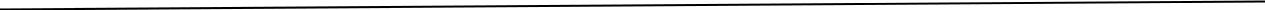 Signature of Applicant	Print Name	DateApplication for Classified PersonnelAdams Central Public SchoolsAn Equal Opportunity/Affirmative Action EmployerP.O. Box 1088Hastings, NE  68902Phone: 402-463-3285Fax: 402-463-6344Please type or print your responses in ink.(If different from present address.)StreetCityStateZipSocial Security Number ___ /___ /______E-mail address __________________________E-mail address __________________________Name of SchoolGrades AttendedSpecial Honors or RecognitionName of InstitutionMajorHrsMinorHrsYearDegreeGPA (4.0 scale)(City, State)Graduated& Special Honors orRecognitionStartEndPositionDutiesName, Mailing AddressReason for LeavingDateDate(also state if fulland Telephone ofor part-time)EmployerStartEndPositionDutiesName, Mailing AddressReason for LeavingDateDate(also state if fulland Telephone ofor part-time)EmployerNameRelationship (e.g. supervisor,Contact Info: Telephone & Complete Mailing Addressfriend)____________________________________________________________________________________Signature of ApplicantPrint NameDate